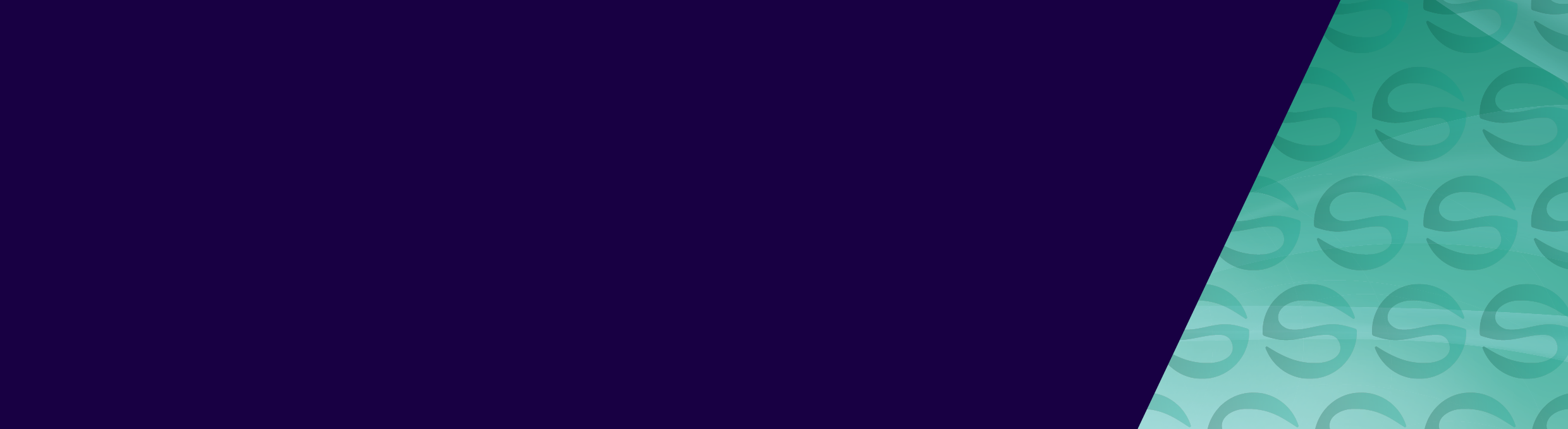 Safewards is a model that aims to improve safety for both patients and staff, with a focus on reducing conflict (anything that could be harmful for a patient, staff or others) and containment (restrictions placed after the conflict event). Safewards was developed in the UK. It has a strong and growing evidence base from around the world and here in Victoria. It includes an exploratory preventative model and ten interventions. Staff and patient modifiers in the Safewards model identify opportunities to prevent conflict and containment or reduce its impact. The Safewards interventions provide practical ways to use these modifiers. The interventions are actions that are taken to increase safety and mutual support for staff and patients.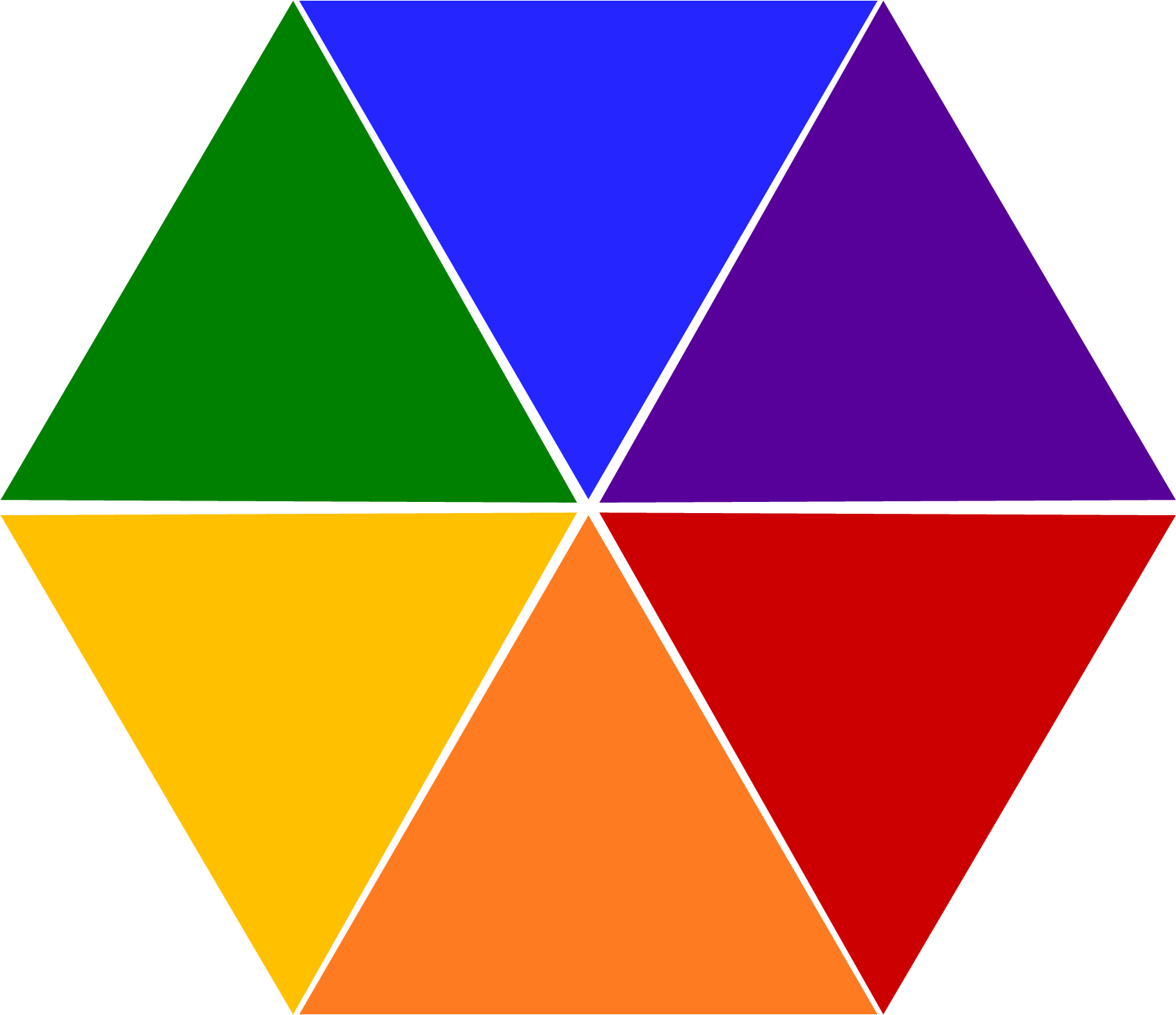 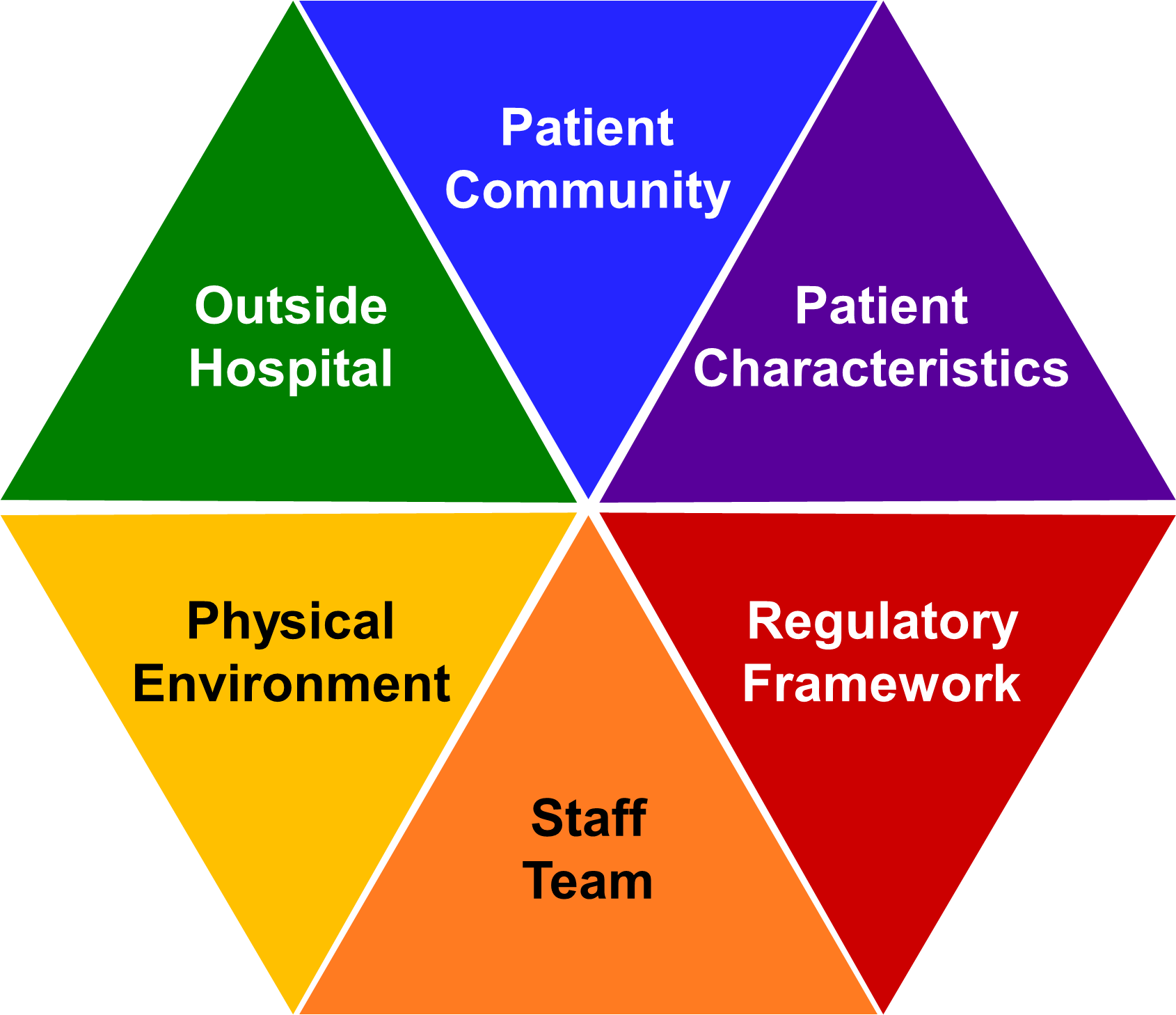 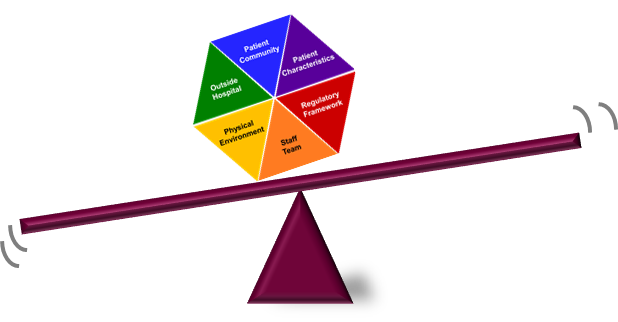 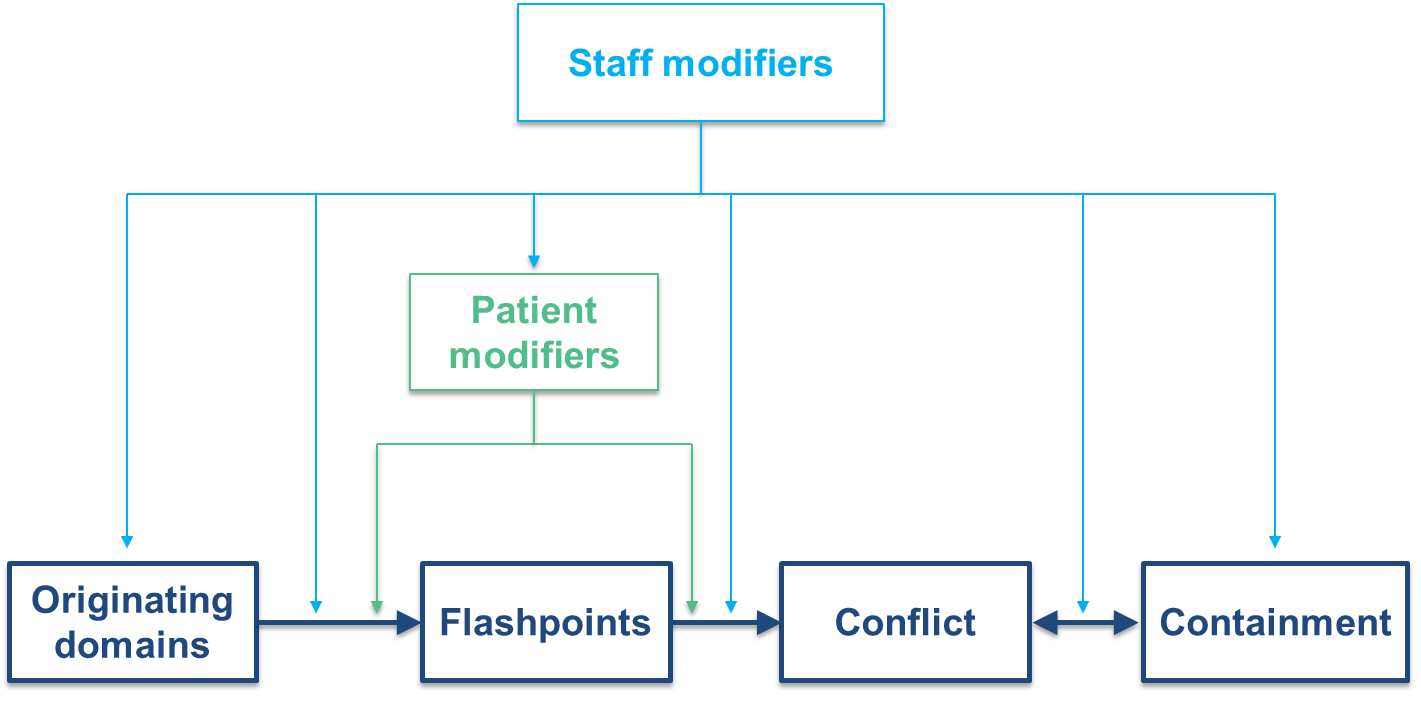 The Safewards model and approach to care identifies these ten interventions as relevant to ED. Each intervention is explained in more detail on the Safewards Victoria website: www.health.vic.gov.au/safewards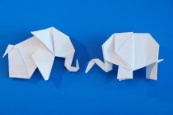 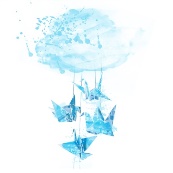 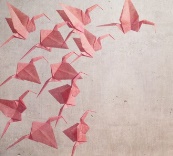 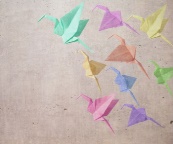 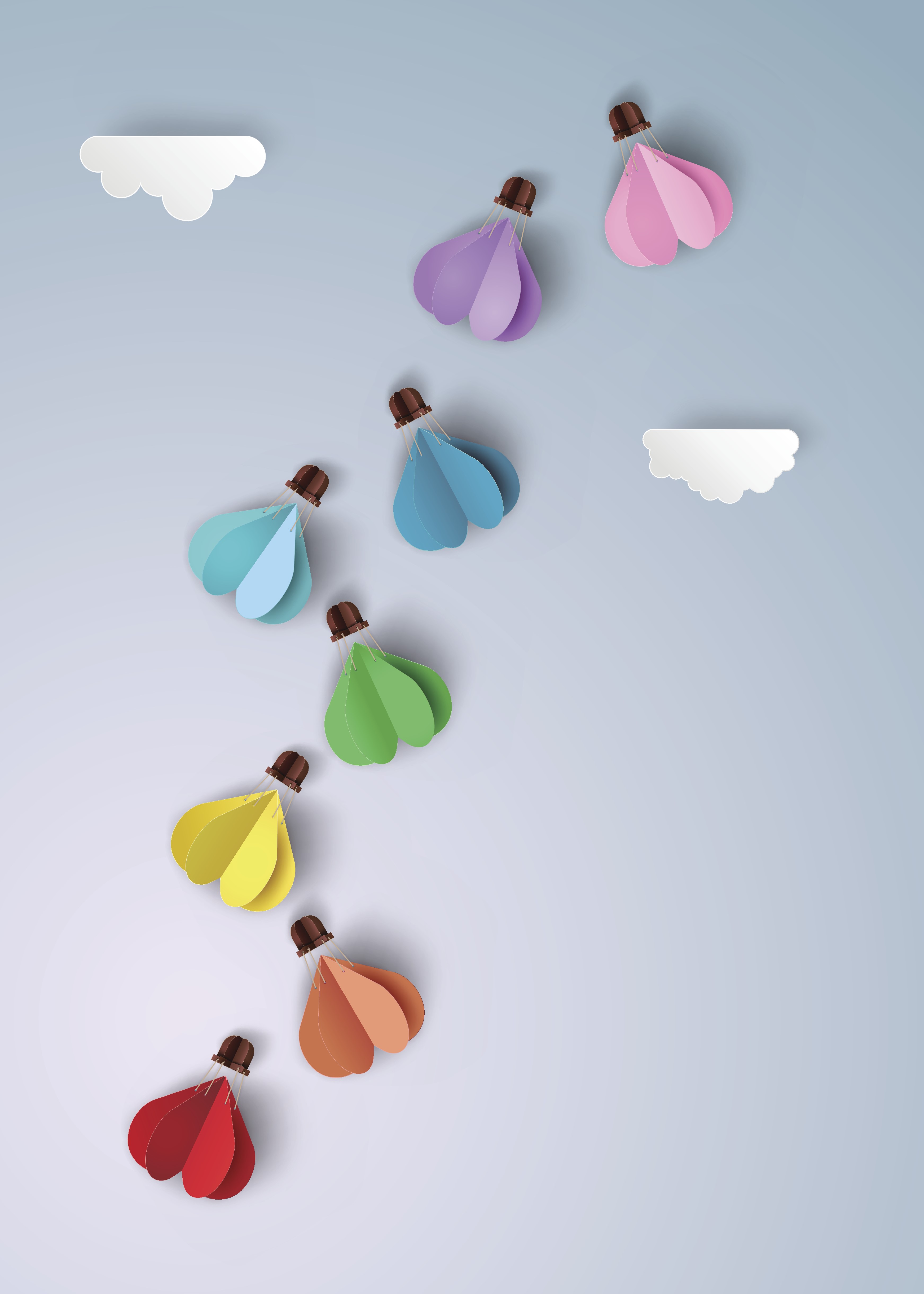 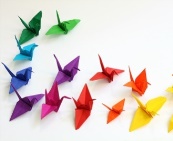 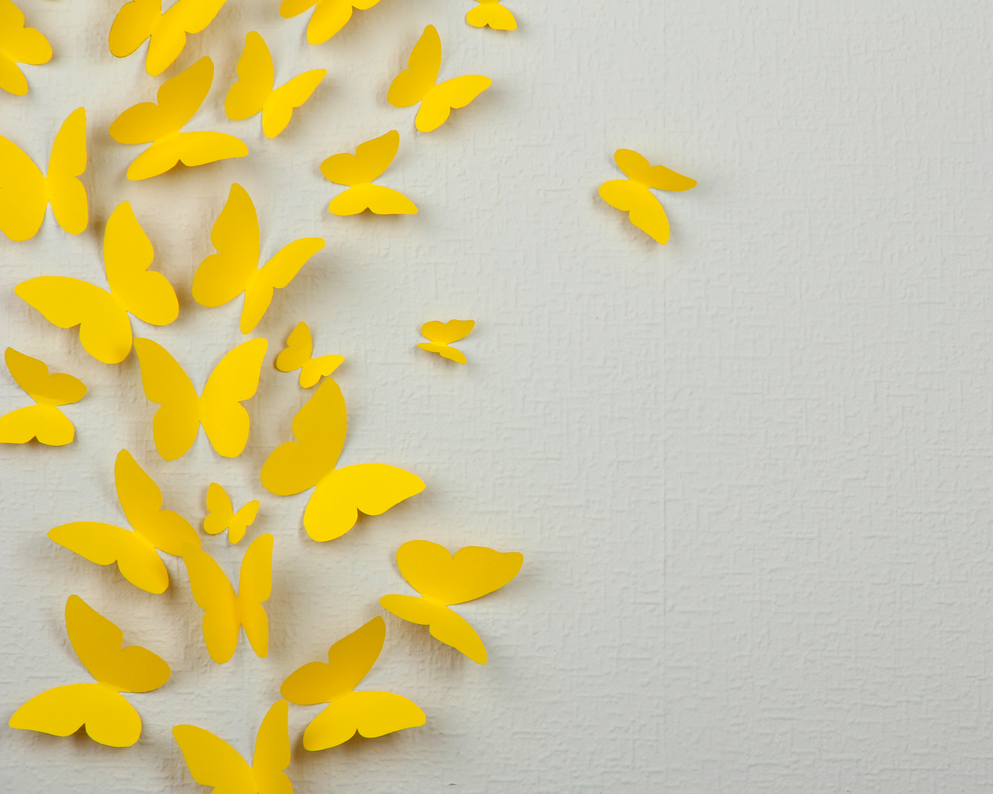 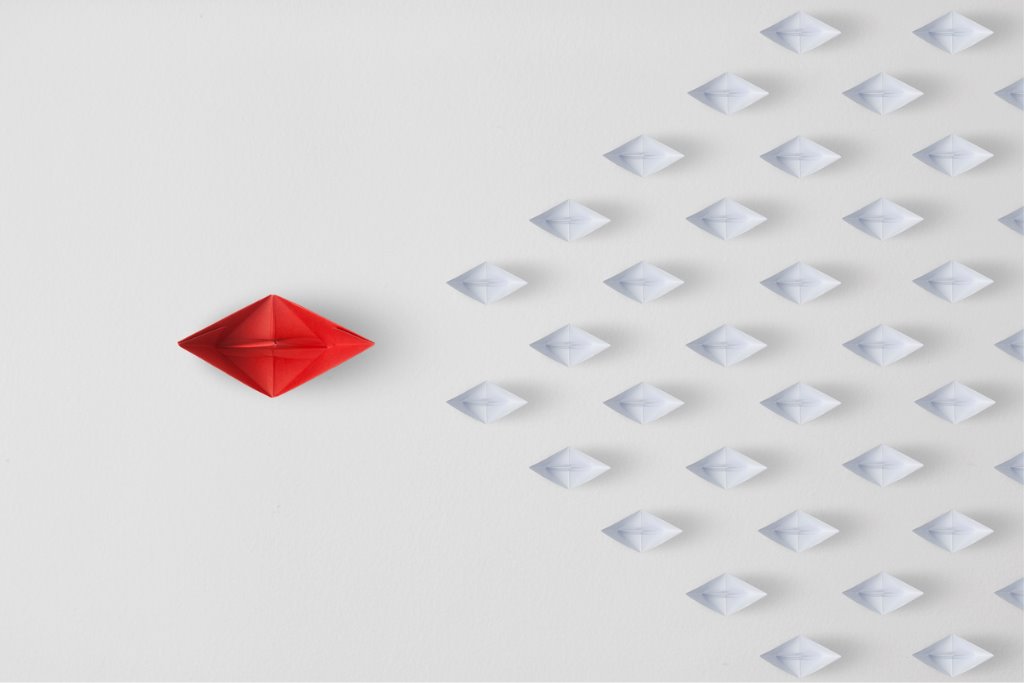 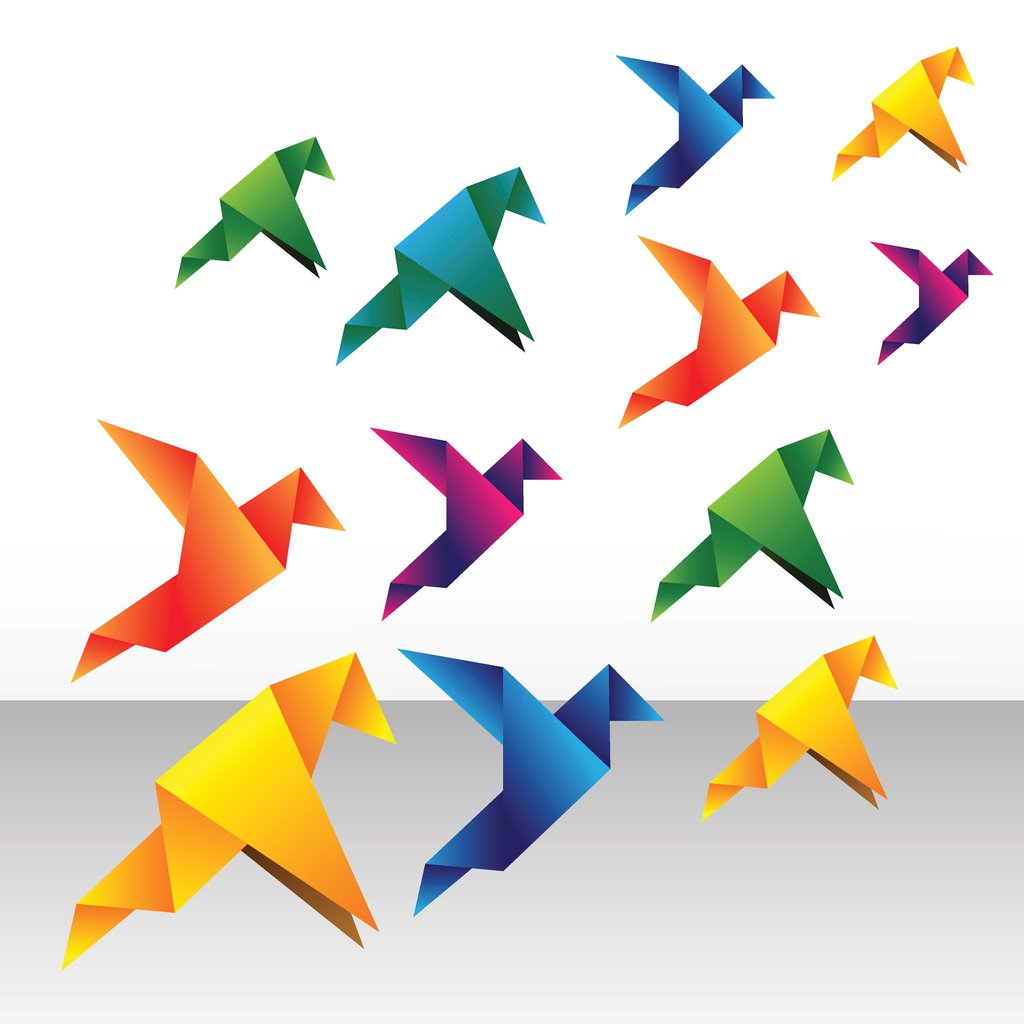 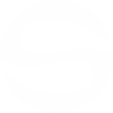 Overview: Safewards ModelSafewards in Emergency Departments - Trial